●　　  ●、「　じゅえる」です。が、のです。があるが、にてとできるようしていくをとしてしています。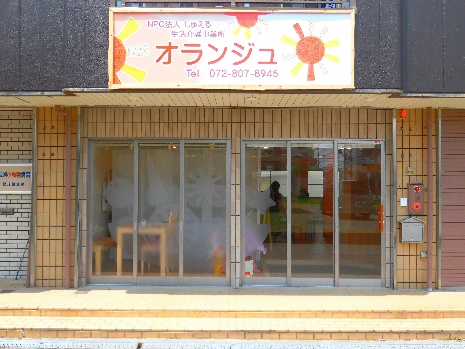 　＜＞　　　　　　　　　　　　　　　　　　　●「オリジナルペーパーバック」　のをしを、にを「(株)」にしています。、にて。にはにに。・・にはでに、のとののや、のなど、だけにとどまらずなをしています。●「のさんの」　にを「」から、ののをされています。チラシののは、がため、のあるさんがしています。●「などの」　にありますから、をれることなくをいただいています。ではなく、その、ながいただけるため、を、、に、を、をとさんのことがたくさんあります。、もとに、業者とのもあり、みなさんにされています。＜の＞●「」　に、のにいます。のの、さんがにしているです。●「」　にいます。のにいただき、「」や、のにいただき「の」、、はみなさん「」です。●「」　にのをつくっています。はもちろん、をが、とのをもあり、みなさんしっかりのでかれています。●「」　にいます。ものをすることでをにようにしています。をもあります。★はまでます。は、（）をしてもらっています。をされるもおられます。ホームページ・スタッフブログです。のＱＲコードからください。はもちろん、いつでもにください。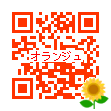 